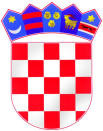 REPUBLIKA HRVATSKA ZAGREBAČKA ŽUPANIJA OPĆINA BRDOVEC OSNOVNA ŠKOLA IVANA PERKOVCA 10292 Šenkovec, Zagrebačka 30 tel./fax 01/3395-758 e-mail: os-ivana-perkovca@zg.htnet.hr KLASA. 003-06/21-01/02 URBROJ: 238/03-33-01-21-5Šenkovec, 05.02.2021.Z A K L J U Č C I 48. sjednice Školskog odboraodržane elektroničkim putem,  s početkom u 16:30 sati dana 04.02.2021. (četvrtak) i završetkom u 12:00 sati dana 05.02.2021. godine (petak) u skladu s člankom 46. Statuta OŠ Ivana PerkovcaSudjelovali na elektroničkoj sjednici: Marina Pokupec, Gordana Štefančić, Božica Krulić,  Nikša Crljen, Miroslav Bukovinski, Zlatko Šoštarić - članovi Nisu sudjelovali: Vladimir NovakovićZ a k l j u č a k  1.Jednoglasno se prihvaća se zapisnik 47. sjednice Školskog odbora, KLASA: 003-06/21-01/01, URBROJ: 238/03-33-01-21-4, od 05.02.2021. godine.Z a k l j u č a k  2.Školski odbor daje prethodnu suglasnost gđi Jeleni Višek  za zasnivanje radnog odnosa na radnom mjestu stručne suradnice- socijalne pedagoginje, na određeno, puno radno vrijeme, 40 sati ukupnog tjednog radnog vremena, do povratka na rad stručne suradnice Adele Krčelić ili Vesne Javor.Z a k l j u č a k  3.Školski odbor daje prethodnu suglasnost gđi Sanji Petrović  za zasnivanje radnog odnosa na radnom pomoćnice u nastavi na određeno, nepuno radno vrijeme, 20 sati ukupnog tjednog radnog vremena, do povratka na rad pomoćnice u nastavi Mateje Čupić, a najkasnije do kraja nastavne godine 2020./2021.Zapisničarka					Predsjednica Školskog odbora	          Marina Valenčak v.r.					Gordana Štefančić v.r.